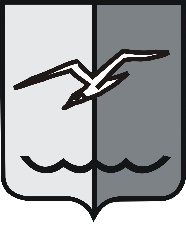 РОССИЙСКАЯ ФЕДЕРАЦИЯМОСКОВСКАЯ ОБЛАСТЬСОВЕТ ДЕПУТАТОВ городского округа ЛОБНЯР Е Ш Е Н И Еот 24.11.2020 г. № 221/64О торжественном захоронении останков 109 воинов-красноармейцев Рассмотрев предложение комиссии по увековечению памяти выдающихся личностей и знаменательных событий в городском округе Лобня, учитывая мнения депутатов,Совет депутатов РЕШИЛ:1.  Произвести торжественное захоронение останков 109 воинов-красноармейцев, найденных в ходе поисковой работы на территории городского округа Лобня (далее «торжественное захоронение»).2. Определить местом торжественного захоронения 109 воинов-красноармейцев, погибших при защите Отечества, останки которых были обнаружены 21.09.2020 года, Братскую могилу воинов, расположенную по адресу: Московская область, городской округ Лобня, ул. Краснополянская, координаты: широта 56,028429, долгота 37,45077, паспорт воинского захоронения № 31-4.3. Определить дату торжественного захоронения – 8.12.2020 года.4. Предложить Главе городского округа Лобня Смышляеву Е.В. принять необходимые распоряжения для осуществления требуемых работ.5. Расходы на проведение захоронения останков 109 воинов-красноармейцев произвести за счет бюджета городского округа Лобня.6. Опубликовать настоящее решение в газете «Лобня» и разместить на официальном сайте городского округа Лобня.7. Настоящее решение вступает в силу с момента подписания.8. Контроль за исполнением настоящего решения возложить на Гречишникова Н.Н. - Председателя Совета депутатов городского округа Лобня.Председатель Совета депутатов				Глава городского округа Лобня						городского округа Лобня			Н.Н. Гречишников						     Е.В. Смышляев«25» 11. 2020 г.